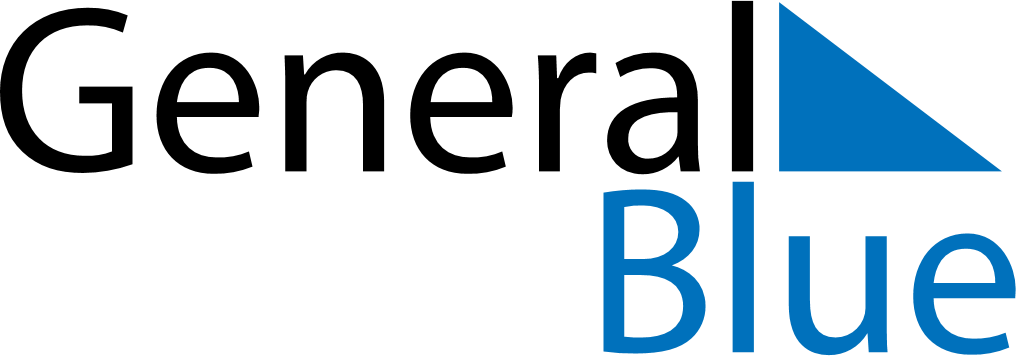 Panama 2018 HolidaysPanama 2018 HolidaysDATENAME OF HOLIDAYJanuary 1, 2018MondayNew Year’s DayJanuary 9, 2018TuesdayMartyrs’ DayFebruary 12, 2018MondayShrove MondayFebruary 13, 2018TuesdayShrove TuesdayMarch 30, 2018FridayGood FridayMay 1, 2018TuesdayLabour DayNovember 3, 2018SaturdaySeparation Day (from Columbia)November 10, 2018SaturdayPrimer Grito de IndependenciaNovember 28, 2018WednesdayIndependence DayDecember 8, 2018SaturdayMother’s DayDecember 25, 2018TuesdayChristmas Day